АДМИНИСТРАЦИЯ КОЛПАШЕВСКОГО ГОРОДСКОГО ПОСЕЛЕНИЯПОСТАНОВЛЕНИЕ15.06.2020											     № 322Об утверждении Порядка проведения мониторинга качества финансового менеджмента В соответствии с пунктом 6 статьи 160.2-1 Бюджетного кодекса Российской ФедерацииПОСТАНОВЛЯЮ:1. Утвердить Порядок проведения мониторинга качества финансового менеджмента согласно приложения к настоящему постановлению.2. Настоящее постановление вступает в силу с даты официального опубликования.3. Опубликовать настоящее постановление в Ведомостях органов местного самоуправления Колпашевского городского поселения и разместить на официальном сайте органов местного самоуправления Колпашевского городского поселения.4. Контроль за исполнением настоящего постановления возложить на заместителя Главы администрации Колпашевского поселения Чукова А.А.Н.В.Кондрашова5 58 94Приложение к постановлениюАдминистрации Колпашевскогогородского поселенияот 15.06.2020 № 322УТВЕРЖДЕНпостановлением Администрации Колпашевского городского поселения от 15.06.2020 № 322Порядокпроведения мониторинга качества финансового менеджмента Общие положения1.1. Настоящий Порядок определяет процедуру и сроки проведения мониторинга качества финансового менеджмента, осуществляемого в отношении главных администраторов бюджетных средств (главных распорядителей средств бюджета муниципального образования «Колпашевское городское поселение» (далее – МО «Колпашевское городское поселение») и главных администраторов доходов бюджета МО «Колпашевское городское поселение».Мониторинг финансового менеджмента (далее – мониторинг) включает в себя мониторинг качества исполнения бюджетных полномочий, качества управления активами и осуществления закупок товаров, работ и услуг для осуществления муниципальных нужд.1.2. Мониторингу подлежат все главные распорядители, осуществляющие деятельность по планированию и исполнению бюджета Колпашевского городского поселения в отчетном финансовом году.1.3. Мониторинг проводится по следующим направлениям:1) мониторинг качества исполнения бюджетных полномочий, в том числе полномочий по:бюджетному планированию;исполнению бюджета;формированию бюджетной отчетности;2) мониторинг качества управления активами и осуществления муниципальных закупок товаров, работ и услуг для осуществления муниципальных нужд.1.4. Мониторинг проводится финансовым органом Колпашевского городского поселения (далее – финансовый орган) ежегодно, в срок до 1 мая года, следующего за отчетным, путем оценки качества по показателям для оценки качества финансового менеджмента главных администраторов бюджетных средств согласно приложению № 1 к настоящему Порядку.Организация проведения мониторинга, осуществляемого главными распорядителями2.1. Мониторинг осуществляется на основании бюджетной отчетности, данных автоматизированной информационной системы, а также общедоступных (опубликованных или размещенных на официальных сайтах в информационно-телекоммуникационной сети «Интернет») данных и материалов, представляемых главными администраторами средств бюджета МО «Колпашевское городское поселение» в соответствии с пунктом 2.2. настоящего Порядка.2.2. При отсутствии сведений, необходимых для проведения оценки, главные администраторы бюджетных средств по запросу финансового органа в срок до 20 апреля года, следующего за отчетным, представляют (на бумажном носителе и в электронном виде) сведения, согласно запроса, или информируют о причинах, по которым данные сведения не могут быть представлены.2.3. На основании данных расчёта показателей качества финансового менеджмента финансовый орган формирует отчет о результатах мониторинга в отношении каждого главного администратора бюджетных средств, в котором указываются: 1) наименования всех показателей, подлежащих оценке; 2) оценки данных показателей, итоговую оценку;3) комментарии (рекомендации по повышению качества финансового менеджмента) к оценкам, значение которых ниже. Порядок расчёта и оценки показателей 
качества финансового менеджмента3.1. Финансовый орган с использованием данных отчётности и сведений, представленных главными распорядителями, осуществляет расчёт показателей мониторинга качества финансового менеджмента, предусмотренных приложениями № 1 к настоящему Порядку.3.2. На основании данных расчёта показателей мониторинга определяется итоговая оценка качества финансового менеджмента по каждому главному распорядителю.Итоговая оценка качества финансового менеджмента по каждому главному распорядителю рассчитывается по формуле:Оj=∑ Аj,где:Оj - итоговая оценка j-го главного администратора бюджетных средств;Аj - оценка по j-му показателю оценки качества финансового менеджмента.В случае объективной невозможности расчета какой-либо группы показателей качества финансового менеджмента для главного распорядителя показатель (группа показателей) качества финансового менеджмента не рассчитывается, ставятся прочерки напротив данной группы и соответственно уменьшается максимально возможная итоговая оценка.На основе отчетов о результатах мониторинга составляются рейтинги главных администраторов бюджетных средств, в порядке убывания присвоенных итоговых оценок качества финансового менеджмента по форме согласно приложению № 2 к настоящему Порядку.Результаты рейтинга главных администраторов средств бюджета МО «Колпашевское городское поселение» размещаются на официальном сайте органов местного самоуправления Колпашевского городского поселения в течение четырнадцати календарных дней со дня формирования отчёта о результатах мониторинга.3.6. Информация о результатах мониторинга с предложениями по совершенствованию качества финансового менеджмента доводится до Главы Колпашевского городского поселения, в течение пяти рабочих дней со дня размещения рейтинга главных администраторов бюджета МО «Колпашевское городское поселение» на официальном сайте органов местного самоуправления Колпашевского городского поселения.                                                           Приложение № 1к Порядку проведения мониторинга качества финансового менеджментаПоказатели для оценки качества финансового менеджментаглавных администраторов средств бюджета муниципального образования «Колпашевское городское поселение»Приложение № 2к Порядку проведения мониторинга качества финансового менеджментаРейтингглавных администраторов средств бюджета МО «Колпашевское городское поселение»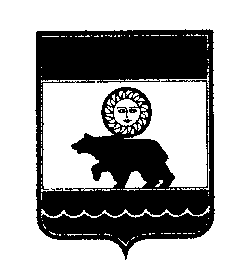 Глава Колпашевскогогородского поселенияА.В.Щукин№ ппНаименование показателяФормула расчета значения показателяОценка Ответственные за исполнение отделы 12345Мониторинг качества исполнения бюджетных полномочийМониторинг качества исполнения бюджетных полномочийМониторинг качества исполнения бюджетных полномочийМониторинг качества исполнения бюджетных полномочийМониторинг качества исполнения бюджетных полномочий Бюджетное планирование Бюджетное планирование Бюджетное планирование Бюджетное планирование Бюджетное планирование1.1.1Соблюдение сроков утверждения ведомственных целевых программ (далее - ВЦП), разрабатываемых и реализуемых главным администратором бюджетных средствА1.1.1 - дата принятия нормативного правового акта об утверждении ВЦПФинансово-экономический отдел (далее- ФЭО)1.1.1Соблюдение сроков утверждения ведомственных целевых программ (далее - ВЦП), разрабатываемых и реализуемых главным администратором бюджетных средствА1.1.1 – в срок, установленный постановлением Администрации Колпашевского городского поселения от 29.07.2013 № 399 «Об утверждении Порядка разработки, утверждения, реализации и мониторинга реализации ведомственных целевых программ муниципального образования «Колпашевское городское поселение»5Финансово-экономический отдел (далее- ФЭО)1.1.1Соблюдение сроков утверждения ведомственных целевых программ (далее - ВЦП), разрабатываемых и реализуемых главным администратором бюджетных средствА1.1.1 – по истечении срока, установленный постановлением Администрации Колпашевского городского поселения от 29.07.2013 № 399 «Об утверждении Порядка разработки, утверждения, реализации и мониторинга реализации ведомственных целевых программ муниципального образования «Колпашевское городское поселение»0Финансово-экономический отдел (далее- ФЭО)1.1.2Размещение на официальном сайте главным администратором бюджетных средств и (или) Администрации Колпашевского городского поселения ВЦП, разрабатываемых и реализуемых главным администратором бюджетных средств (в первоначальной редакции и в редакции по состоянию на 1 января года, следующего за отчетным)А1.1.2 - размещение на официальном сайте главного администратором бюджетных средств и (или) Администрации Колпашевского городского поселения ВЦП, разрабатываемых и реализуемых главным администратором бюджетных средств (в первоначальной редакции и в редакции по состоянию на 1 января года, следующего за отчетным)ФЭО1.1.2Размещение на официальном сайте главным администратором бюджетных средств и (или) Администрации Колпашевского городского поселения ВЦП, разрабатываемых и реализуемых главным администратором бюджетных средств (в первоначальной редакции и в редакции по состоянию на 1 января года, следующего за отчетным)А1.1.2 - ВЦП и последующие изменения в нее размещены2ФЭО1.1.2Размещение на официальном сайте главным администратором бюджетных средств и (или) Администрации Колпашевского городского поселения ВЦП, разрабатываемых и реализуемых главным администратором бюджетных средств (в первоначальной редакции и в редакции по состоянию на 1 января года, следующего за отчетным)А1.1.2 - ВЦП размещены (без последующих изменений в нее)1ФЭО1.1.2Размещение на официальном сайте главным администратором бюджетных средств и (или) Администрации Колпашевского городского поселения ВЦП, разрабатываемых и реализуемых главным администратором бюджетных средств (в первоначальной редакции и в редакции по состоянию на 1 января года, следующего за отчетным)А1.1.2 - ВЦП и последующие изменения в нее не размещены0ФЭО Исполнение бюджета Исполнение бюджета Исполнение бюджета Исполнение бюджета Исполнение бюджета1.2.1Изменения, вносимые в сводную бюджетную роспись в течение финансового года (за исключением изменений, вносимых по расходам:1) за счет целевых межбюджетных трансфертов из областного бюджета,2) за счет резервных фондов Администрации Томской области, доходов от платных услуг, оказываемых муниципальными казенными учреждениями, безвозмездных поступлений от физических и юридических лиц,3) в отношении которых были установлены ограничения кассовых выплат,4) производимым в целях исполнения судебных актов, предусматривающих обращение взыскания на средства бюджета (далее - отдельные расходы)), в процентахА1.2.1 = Ризм / РГРБС x 100, где:А1.2.1 - доля расходов ГРБС, в отношении которых в течение отчетного года вносились изменения в сводную бюджетную роспись;Ризм - объем бюджетных ассигнований, измененный по сводной бюджетной росписи в течение финансового года (за исключением изменений, вносимых по отдельным расходам);РГРБС - общий объем бюджетных ассигнований ГРБС (за исключением отдельных расходов), утвержденных в первоначальной редакции решения Совета Колпашевского городского поселения о бюджете на соответствующий финансовый годФЭО1.2.1Изменения, вносимые в сводную бюджетную роспись в течение финансового года (за исключением изменений, вносимых по расходам:1) за счет целевых межбюджетных трансфертов из областного бюджета,2) за счет резервных фондов Администрации Томской области, доходов от платных услуг, оказываемых муниципальными казенными учреждениями, безвозмездных поступлений от физических и юридических лиц,3) в отношении которых были установлены ограничения кассовых выплат,4) производимым в целях исполнения судебных актов, предусматривающих обращение взыскания на средства бюджета (далее - отдельные расходы)), в процентахА1.2.1 – 10 процентов и менее5ФЭО1.2.1Изменения, вносимые в сводную бюджетную роспись в течение финансового года (за исключением изменений, вносимых по расходам:1) за счет целевых межбюджетных трансфертов из областного бюджета,2) за счет резервных фондов Администрации Томской области, доходов от платных услуг, оказываемых муниципальными казенными учреждениями, безвозмездных поступлений от физических и юридических лиц,3) в отношении которых были установлены ограничения кассовых выплат,4) производимым в целях исполнения судебных актов, предусматривающих обращение взыскания на средства бюджета (далее - отдельные расходы)), в процентахА1.2.1 – более 10 процентов 0ФЭО1.2.2Равномерность расходов, в процентахА1.2.2 = Р4 / Робщ x 100, где:Р4 - кассовые расходы ГРБС в 4-м квартале отчетного финансового года (за исключением расходов на осуществление бюджетных инвестиций и межбюджетных трансфертов из областного бюджета, а также расходов, в отношении которых установлено ограничение кассовых выплат);Робщ - кассовые расходы ГРБС за отчетный финансовый год (за исключением расходов на осуществление бюджетных инвестиций и межбюджетных трансфертов из областного бюджета, а также расходов, в отношении которых установлено ограничение кассовых выплат)ФЭО1.2.2Равномерность расходов, в процентахА1.2.2 – 30 процентов и менее5ФЭО1.2.2Равномерность расходов, в процентахА1.2.2 – свыше 30 процентов до 35 процентов (включительно)3ФЭО1.2.2Равномерность расходов, в процентахА1.2.2 – более 35 процентов0ФЭО1.2.3Отсутствие просроченной кредиторской задолженности ГРБС А1.2.3 - объем просроченной кредиторской задолженности ГРБС по состоянию на 1 января года, следующего за отчетным, в рубляхОтдел бухгалтерского учета и отчетности1.2.3Отсутствие просроченной кредиторской задолженности ГРБС А1.2.3 – равно 0 рублей5Отдел бухгалтерского учета и отчетности1.2.3Отсутствие просроченной кредиторской задолженности ГРБС А1.2.3 – более 0 рублей0Отдел бухгалтерского учета и отчетности1.2.4Отсутствие просроченной дебиторской задолженности ГРБСА1.2.4 - объем просроченной дебиторской задолженности ГРБС, по состоянию на 1 января года, следующего за отчетным, в рубляхОтдел бухгалтерского учета и отчетности1.2.4Отсутствие просроченной дебиторской задолженности ГРБСА1.2.4 – равно 0 рублей5Отдел бухгалтерского учета и отчетности1.2.4Отсутствие просроченной дебиторской задолженности ГРБСА1.2.4 – более 0 рублей0Отдел бухгалтерского учета и отчетности1.2.5Соблюдение установленных сроков представления ГРБС годовой бюджетной отчетностиА1.2.5 - дата фактического представления ГРБС отчетов в составе годовой бюджетной отчетностиОтдел бухгалтерского учета и отчетности1.2.5Соблюдение установленных сроков представления ГРБС годовой бюджетной отчетностиА1.2.5 - до даты, установленной нормативным правовым актом Администрации Колпашевского городского поселения (включительно)5Отдел бухгалтерского учета и отчетности1.2.5Соблюдение установленных сроков представления ГРБС годовой бюджетной отчетностиА1.2.5 - после даты, установленной нормативным правовым актом Администрации Колпашевского городского поселения0Отдел бухгалтерского учета и отчетности1.2.6Качество выполнения ГРБС ведомственного плана повышения эффективности либо плана оптимизации бюджетных расходов на очередной финансовый год и среднесрочную перспективу (далее - ведомственный план) в части оптимизации бюджетных расходов, в процентахА1.2.6 = Эфакт / Эплан x 100, где:А1.2.6 - доля оптимизированных в результате выполнения мероприятий ведомственного плана бюджетных расходов ГРБС по итогам финансового года;Эфакт - фактический объем экономии бюджетных ассигнований по итогам финансового года;Эплан - объем экономии бюджетных ассигнований, предусмотренный в первоначально утвержденной редакции ведомственного плана в отчетном финансовом годуФЭО1.2.6Качество выполнения ГРБС ведомственного плана повышения эффективности либо плана оптимизации бюджетных расходов на очередной финансовый год и среднесрочную перспективу (далее - ведомственный план) в части оптимизации бюджетных расходов, в процентахА1.2.6 равно 100 процентов5ФЭО1.2.6Качество выполнения ГРБС ведомственного плана повышения эффективности либо плана оптимизации бюджетных расходов на очередной финансовый год и среднесрочную перспективу (далее - ведомственный план) в части оптимизации бюджетных расходов, в процентахА1.2.6 – менее 100 процентов либо ведомственный план не предусматривает оптимизацию бюджетных расходов0ФЭО1.2.7Суммы, предъявленные к взысканию по исполнительным документамА1.2.7 - сумма средств, взысканных (уплаченных) за отчетный финансовый год за счет средств бюджета МО «Колпашевское городское поселение», в рубляхФЭО1.2.7Суммы, предъявленные к взысканию по исполнительным документамА1.2.7 – равно 0 рублей5ФЭО1.2.7Суммы, предъявленные к взысканию по исполнительным документамА1.2.7 – более 0 рублей0ФЭО1.2.8Наличие предписаний по фактам выявленных нарушений по результатам проверок органов внутреннего муниципального финансового контроля, внешнего муниципального финансового контроляА1.2.8 – по результатам проверок органами внутреннего муниципального финансового контроля, внешнего муниципального финансового контроля выявлено фактов нарушенийФЭО1.2.8Наличие предписаний по фактам выявленных нарушений по результатам проверок органов внутреннего муниципального финансового контроля, внешнего муниципального финансового контроляА1.2.8 – равно 0 5ФЭО1.2.8Наличие предписаний по фактам выявленных нарушений по результатам проверок органов внутреннего муниципального финансового контроля, внешнего муниципального финансового контроляА1.2.8 – более 0 0ФЭО1.2.9Наличие выявленных нарушений не целевого использования выделенных бюджетных ассигнованийА1.2.9 – по результатам выявленных нарушений не целевого использования выделенных бюджетных ассигнованийФЭО1.2.9Наличие выявленных нарушений не целевого использования выделенных бюджетных ассигнованийА1.2.9 – равно 0 5ФЭО1.2.9Наличие выявленных нарушений не целевого использования выделенных бюджетных ассигнованийА1.2.9 – более 0 0ФЭО Формирование бюджетной отчетности Формирование бюджетной отчетности Формирование бюджетной отчетности Формирование бюджетной отчетности Формирование бюджетной отчетности1.3.1Качество годовой бюджетной отчетности, представляемой главным администратором бюджетных средств в отдел бюджетного учета и отчетностиА1.3.1= Оо / Ообщ x 5 баллов, где:Оо - количество форм отчетов, представленных главным администратором бюджетных средств в составе годовой бюджетной отчетности без ошибок, единиц;Ообщ - общее количество отчетов, представленных главным администратором бюджетных средств в составе годовой бюджетной отчетности, единиц0 - 5Отдел бюджетного учета и отчетности1.3.2Соблюдение установленных сроков представления главным администратором бюджетных средств годовой бюджетной отчетностиА1.3.2 - дата фактического представления главным администратором бюджетных средств отчетов в составе годовой бюджетной отчетностиОтдел бюджетного учета и отчетности1.3.2Соблюдение установленных сроков представления главным администратором бюджетных средств годовой бюджетной отчетностиА1.3.2 - до даты, установленной нормативным правовым актом Администрации Колпашевского городского поселения (включительно)5Отдел бюджетного учета и отчетности1.3.2Соблюдение установленных сроков представления главным администратором бюджетных средств годовой бюджетной отчетностиА1.3.2 - после даты, установленной нормативным правовым актом Администрации Колпашевского городского поселения0Отдел бюджетного учета и отчетности1.3.3Качество доработки отдельных форм годовой бюджетной отчетности, представленных главным администратором бюджетных средств в отдел бюджетного учета и отчетностиА1.3.3 - устранение ошибок в формах годовой отчетности 0503130, 0503110, 0503121, 0503123, 0503169 после первого направления соответствующих форм главным администратором бюджетных средств на доработкуОтдел бюджетного учета и отчетности1.3.3Качество доработки отдельных форм годовой бюджетной отчетности, представленных главным администратором бюджетных средств в отдел бюджетного учета и отчетностиА1.3.3 - ошибки устранены, либо изначально отсутствовали4Отдел бюджетного учета и отчетности1.3.3Качество доработки отдельных форм годовой бюджетной отчетности, представленных главным администратором бюджетных средств в отдел бюджетного учета и отчетностиА1.3.3 - ошибки не устранены и формы годовой бухгалтерской отчетности повторно возвращены в отдел бюджетного учета и отчетности главным администратором бюджетных средств 0Отдел бюджетного учета и отчетностиМониторинг качества управления активами и осуществления муниципальных закупок товаров, работ и услуг для осуществления муниципальных нуждМониторинг качества управления активами и осуществления муниципальных закупок товаров, работ и услуг для осуществления муниципальных нуждМониторинг качества управления активами и осуществления муниципальных закупок товаров, работ и услуг для осуществления муниципальных нуждМониторинг качества управления активами и осуществления муниципальных закупок товаров, работ и услуг для осуществления муниципальных нуждМониторинг качества управления активами и осуществления муниципальных закупок товаров, работ и услуг для осуществления муниципальных нужд2.1Причинение ущерба муниципальному имуществу, закрепленному на праве оперативного управления за главным администратором бюджетных средств А2.1 – суммы выявленных недостач, хищений, потерь имущества, ущерба, нанесенного имуществу, являющемуся нефинансовыми активами, закрепленному на праве оперативного управления за главным администратором бюджетных средств, по итогам отчетного финансового года (по данным бюджетного учета), в рублях ФЭО2.1Причинение ущерба муниципальному имуществу, закрепленному на праве оперативного управления за главным администратором бюджетных средств А2.1 – равно 0 рублей5ФЭО2.1Причинение ущерба муниципальному имуществу, закрепленному на праве оперативного управления за главным администратором бюджетных средств А2.1 – более 0 рублей0ФЭО2.2Наличие выявленных недостач по результатам проведения инвентаризации финансовых и нефинансовых активовА.2.2 – выявленные недостачи по результатам проведения инвентаризации финансовых и нефинансовых активов, выявлено количество фактов 2.2Наличие выявленных недостач по результатам проведения инвентаризации финансовых и нефинансовых активовА.2.2 – равно 0 52.2Наличие выявленных недостач по результатам проведения инвентаризации финансовых и нефинансовых активовА.2.2 – более 0 02.3Доля отклоненных документов в Единой информационной системе (далее –ЕИС) в рамках осуществления контроля в сфере закупок товаров, работ, услуг для обеспечения государственных и муниципальных нужд, в процентахА2.3 = Доткл / Добщ x 100, где:Доткл - количество отклоненных ФЭО документов главного администратора средств бюджета МО «Колпашевское городское поселение» в ЕИС при осуществлении контроля в соответствии с частью 5 статьи 99 Федерального закона от 5 апреля 2013 года № 44-ФЗ «О контрактной системе в сфере закупок товаров, работ, услуг для обеспечения государственных и муниципальных нужд»;Добщ - общее количество документов в ЕИС, единицФЭО2.3Доля отклоненных документов в Единой информационной системе (далее –ЕИС) в рамках осуществления контроля в сфере закупок товаров, работ, услуг для обеспечения государственных и муниципальных нужд, в процентахА2.2 – 3 процента и менее5ФЭО2.3Доля отклоненных документов в Единой информационной системе (далее –ЕИС) в рамках осуществления контроля в сфере закупок товаров, работ, услуг для обеспечения государственных и муниципальных нужд, в процентах3% < А2.2 – от 3 процентов до 6 процентов (включительно)3ФЭО2.3Доля отклоненных документов в Единой информационной системе (далее –ЕИС) в рамках осуществления контроля в сфере закупок товаров, работ, услуг для обеспечения государственных и муниципальных нужд, в процентахА2.2 –от 6 процентов до 9 процентов (включительно)1ФЭО2.3Доля отклоненных документов в Единой информационной системе (далее –ЕИС) в рамках осуществления контроля в сфере закупок товаров, работ, услуг для обеспечения государственных и муниципальных нужд, в процентахА2.2 – более 9 процентов0ФЭОНаименование главного администратора средств бюджета МО «Колпашевское городское поселение»МестоИтоговая оценка (в баллах)Оценка качества финансового менеджмента главных администраторов средств бюджета МО «Колпашевское городское поселение» по направлениямОценка качества финансового менеджмента главных администраторов средств бюджета МО «Колпашевское городское поселение» по направлениямОценка качества финансового менеджмента главных администраторов средств бюджета МО «Колпашевское городское поселение» по направлениямОценка качества финансового менеджмента главных администраторов средств бюджета МО «Колпашевское городское поселение» по направлениямКомментарииНаименование главного администратора средств бюджета МО «Колпашевское городское поселение»МестоИтоговая оценка (в баллах)Бюджетное планированиеИсполнение бюджета Формирование бюджетной отчетностиМониторинг качества управления активами и осуществления муниципальных закупок товаров, работ и услуг для осуществления муниципальных нуждКомментарии